Modello di domanda- Allegato A)DOMANDA PER ESENZIONE TARIFFARIA UTENZE DOMESTICHE ANNO 2023Il/La sottoscritto/a                                                                                                                       Nato/a a                                                                                             il                                                    residente in                                                   provincia         , Via/ P.za                                       recapito telefonico:                                     e- mail         CHIEDEL’AMMISSIONE ALLA GRADUATORIA DI CUI ALL’ART. 3 DEL BANDO PER ESENZIONE AL FINE DELL’EVENTUALE CONCESSIONE DEL CONTRIBUTO SOCIALE IN RELAZIONE ALLA TARI 2023, RIFERITA ALL’UNITÀ IMMOBILIARE DI RESIDENZA.A tal fine, consapevole delle responsabilità penali cui può incorrere in caso di dichiarazioni mendaci ai sensi del DPR 445/2000:DICHIARAche il proprio nucleo familiare di appartenenza è residente nel Comune di Montalto di Castro nell’unità immobiliare cui si riferisce il tributo.che il proprio indicatore della situazione economica equivalente (ISEE) è uguale a €.	 ______________________ (tale valore deve essere uguale o inferiore a 5.500,00 per ottenere l’esenzione totale TARI 2023); Di aver preso visione del Bando allegato alla presente domanda, di a verne compreso le prescrizioni e le condizioni e di accettarle.Di essere in regola con il pagamento della Tassa sui Rifiuti degli anni pregressi. Di essere disposto a fornire idonea documentazione atta a dimostrare la completezza e la veridicità dei dati dichiarati.ALLEGAcopia dell’attestazione ISEE in corso di validità copia documento di identitàcopia avviso di pagamento TARIData:                              Firma del Richiedente___________________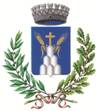 COMUNE DI MONTALTO DI CASTROProvincia di ViterboSettore VII- Tributi-Suap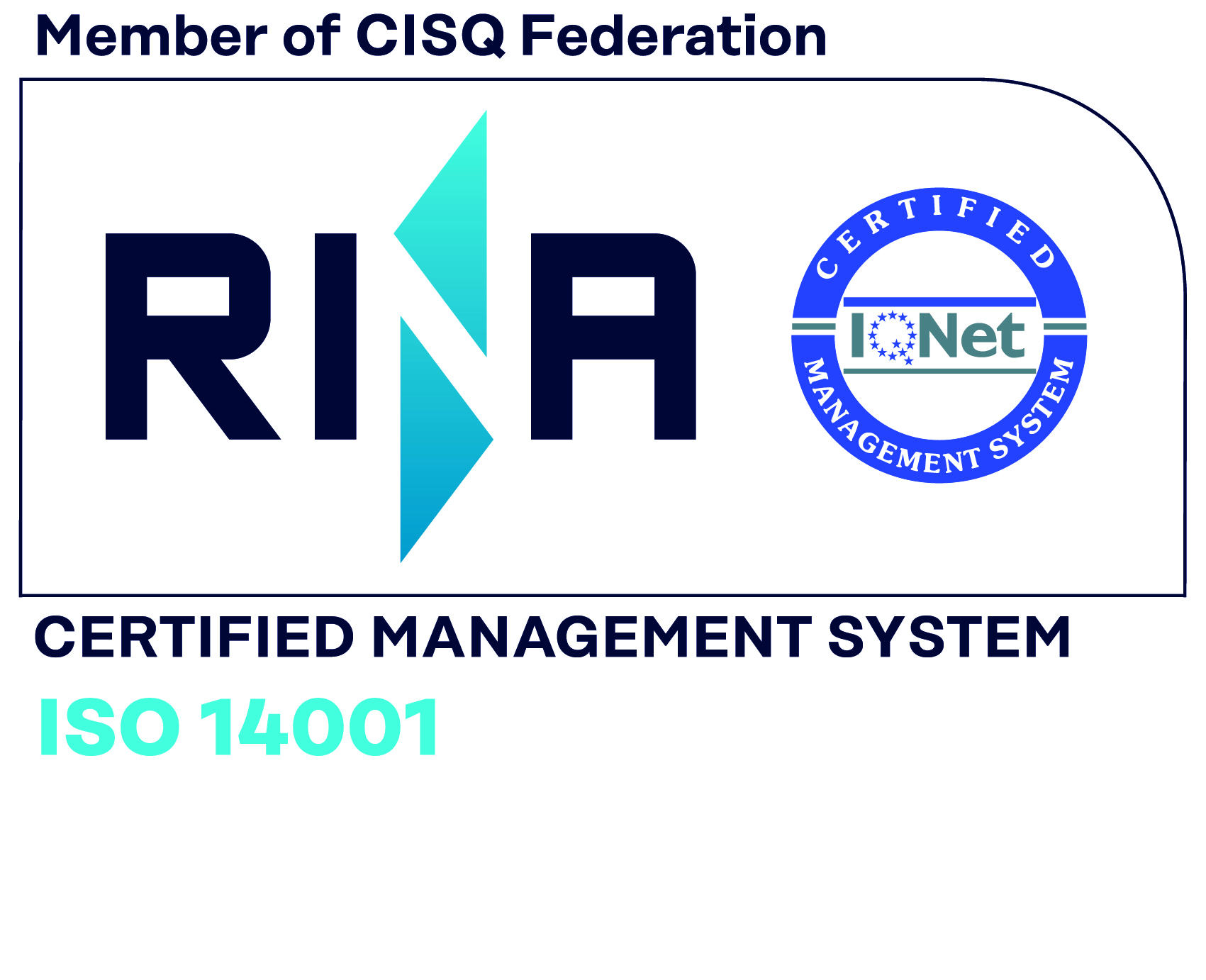 